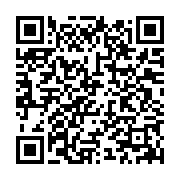 ПАМЯТКАдля родителей - иностранных граждан илилиц без гражданства при приеме ребенкав группу общеразвивающей направленностиМАДОУ «Детский сад № 450»Перечень документов, которые необходимо предоставить для приема ребенка в МБДОУ «Детский сад № 450»: 1. Документ, удостоверяющий личность родителя - иностранного гражданина или лица без гражданства в Российской Федерации в соответствии со статьей 10 Федерального закона от 25.07.2002г. № 115-ФЗ «О правовом положении иностранных граждан в Российской Федерации» (оригинал и копия). 2. Документ(-ы), удостоверяющий(е) личность ребенка и подтверждающий(е) законность представления прав ребенка» (оригинал и копия). 3. Документ, подтверждающий право заявителя на пребывание в Российской Федерации (оригинал и копия) 4. Свидетельство о регистрации ребенка по месту жительства или по месту пребывания на закрепленной территории или документ, содержащий сведения о месте пребывания, месте фактического проживания ребенка (оригинал и копия). Все документы предоставляются на русском языке или вместе с заверенным в установленном порядке переводом на русский язык. 5. Личное дело обучающегося (при переводе из другого ДОУ). Для сокращения времени заполнения бланков документов предлагаем Вам: Заранее ознакомиться с документами МАДОУ «Детский сад № 450», регламентирующими организацию и осуществление образовательной деятельности, размещенными на официальном сайте МАДОУ «Детский сад № 450» в сети «Интернет» во вкладке главного меню «Прием граждан на обучение в ДОО» http://www.ryabinka-450.ru/priem-detej-v-obrazovatelnuyu-organizaciyu1.html:Устав МАДОУ «Детский сад № 450», Лицензия на осуществление образовательной деятельности, Образовательная программа дошкольного образования МАДОУ «Детский сад № 450» (описание), Правила приема граждан на обучение по образовательным программам дошкольного образования в МАДОУ «Детский сад № 450», Порядок оформления возникновения и прекращения отношений между МАДОУ «Детский сад № 450» и родителями (законными представителями) несовершеннолетних обучающихся, Порядок и основания перевода и отчисления обучающихся МАДОУ «Детский сад № 450», Положение о режиме занятий обучающихся МАДОУ «Детский сад № 450», Правила внутреннего распорядка обучающихся МАДОУ «Детский сад № 450». 2. Заполнить бланки документов, размещенные во вкладке «Прием граждан на обучение в ДОО» (там же находятся образцы заполнения бланков) http://www.ryabinka-450.ru/priem-detej-v-obrazovatelnuyu-organizaciyu1.html: Заявление о приеме на обучение (образец заполненного заявления при приеме на обучение в группу общеразвивающей направленности), Согласие на обработку персональных данных, Договор об образовании по Основной образовательной программе дошкольного образования (при приеме на обучение в группу общеразвивающей направленности). Варианты заполнения документов: 1. Бланки документов скачать с официального сайта МАДОУ «Детский сад № 450», распечатать, заполнить по образцу и принести в детский сад (на бумажном и (или) электронном носителе) в назначенные дату и время. 2. Заполнить бланки документов при личном визите в МАДОУ «Детский сад № 450» в назначенные дату и время. Телефон МАДОУ «Детский сад № 450»: 8(831)271-41-70 Наталия Евгеньевна